Странные замечания. 1) У меня было написано: «При каждом значении параметра С это уравнение определяет кривую на плоскости Oxy». Преподаватель пишет: «Семейство линий при фиксированном С является линией». 	В чем тут разница?2) Обозначение производной. Производная функции  по аргументу С может быть обозначена или ,  или 	По существу. Normal offset curve – такой термин я встречал в компьютерной графике, а не в дифференциальной геометрии. 	Не вполне понимаю идею: для каких кривых надо выполнить смещение. Не могу разобрать что здесь написано: В принципе можно для любых просто он хочет видеть какое-то перпендикулярное смещение кривых. 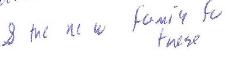 Может прояснится. Здесь написано – “and the new family for these” что в переводе будет и новая семья для этих. Может быть я неправильно перевёл Вашу задумку? У Вас было сказано -- С – параметр, принимающий различные фиксированные значения. При каждом значении параметра С это уравнение,{}, определяет кривую на плоскости Oxy. Как я понимаю, у нас меняется значение C и создаётся новая кривая из семейства. Преподаватель, в пункте 1 написал, что если C принимает фиксированные значения, то у нас будет всегда линия. Так понимаю я это замечание. В пункте 2, как мне кажется, он хочет видеть перпендикулярное смещение кривых, чтобы кривые были везде гладкими, дифференцируемыми. Вот он и нарисовал параболу на доске и сместил её перпендикулярно вверх. По сути, он хочет чтобы был выполнен пункт 2. Он еще сказал, что в домашке он задавал про так называемое перпендикулярное смещение. Я эту задачу прикрепил внизу. 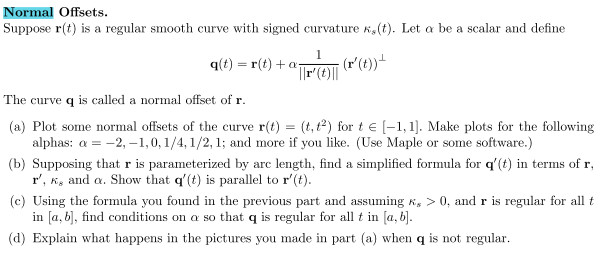 